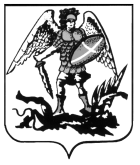 ПРАВИТЕЛЬСТВО АРХАНГЕЛЬСКОЙ ОБЛАСТИМИНИСТЕРСТВО СТРОИТЕЛЬСТВАИ АРХИТЕКТУРЫ АРХАНГЕЛЬСКОЙ  ОБЛАСТИР А С П О Р Я Ж Е Н И Еот 13 декабря 2019 года № 391-рг. АрхангельскОб учете предложения при подготовке проекта 
внесения изменений в правила землепользования и застройки муниципального образования «Лисестровское» 
Приморского муниципального района Архангельской областиВ соответствии с пунктом 22 Порядка деятельности комиссии 
по подготовке проектов правил землепользования и застройки муниципальных образований Архангельской области, утвержденного постановлением министерства строительства и архитектуры Архангельской области 
от 2.12.2019 № 20-п, а также на основании пункта 1 протокола заседания комиссии по подготовке проектов правил землепользования и застройки муниципальных образований Архангельской области от 3.12.2019 № 22:Учесть при подготовке проекта внесения изменений в правила землепользования и застройки муниципального образования «Лисестровское» Приморского муниципального района Архангельской области предложение ФГКУ «Северо-Западное территориальное управление имущественных отношений» (вх. № 201-2383 от 18.11.2019) об установлении 
в градостроительном регламенте территориальной зоны «зона специального назначения, связанной с государственными объектами» (кодовое обозначение Сп2) основного вида разрешенного использования «Обеспечение обороны 
и безопасности» (код 8.0) в отношении земельных участков с кадастровыми номерами 29:16:230101:10, 29:16:230101:13, 29:16:230101:14.2. Опубликовать настоящее распоряжение на официальном сайте Правительства Архангельской области. 3. Направить копию настоящего распоряжения в орган местного самоуправления муниципального образования «Лисестровское» Приморского муниципального района Архангельской области для официального опубликования в порядке, установленном для официального опубликования муниципальных правовых актов, иной официальной информации. Копия настоящего распоряжения подлежит опубликованию на официальном сайте муниципального образования «Лисестровское» Приморского муниципального района Архангельской области.4. Рекомендовать органу местного самоуправления муниципального образования «Приморский муниципальный район» опубликовать настоящее распоряжение на официальном сайте муниципального образования «Приморский муниципальный район».5. Настоящее распоряжение вступает в силу со дня его подписания. Министр Д.В. Гладышев